1. pielikumsMinistru kabineta2016. gada  14. septembrarīkojumam Nr. 517''13. pielikumsValsts civilās aizsardzības plānamValsts un reģionālas nozīmes paaugstinātas bīstamības objekti, kuros ražo, lieto, apsaimnieko vai uzglabā bīstamās vielas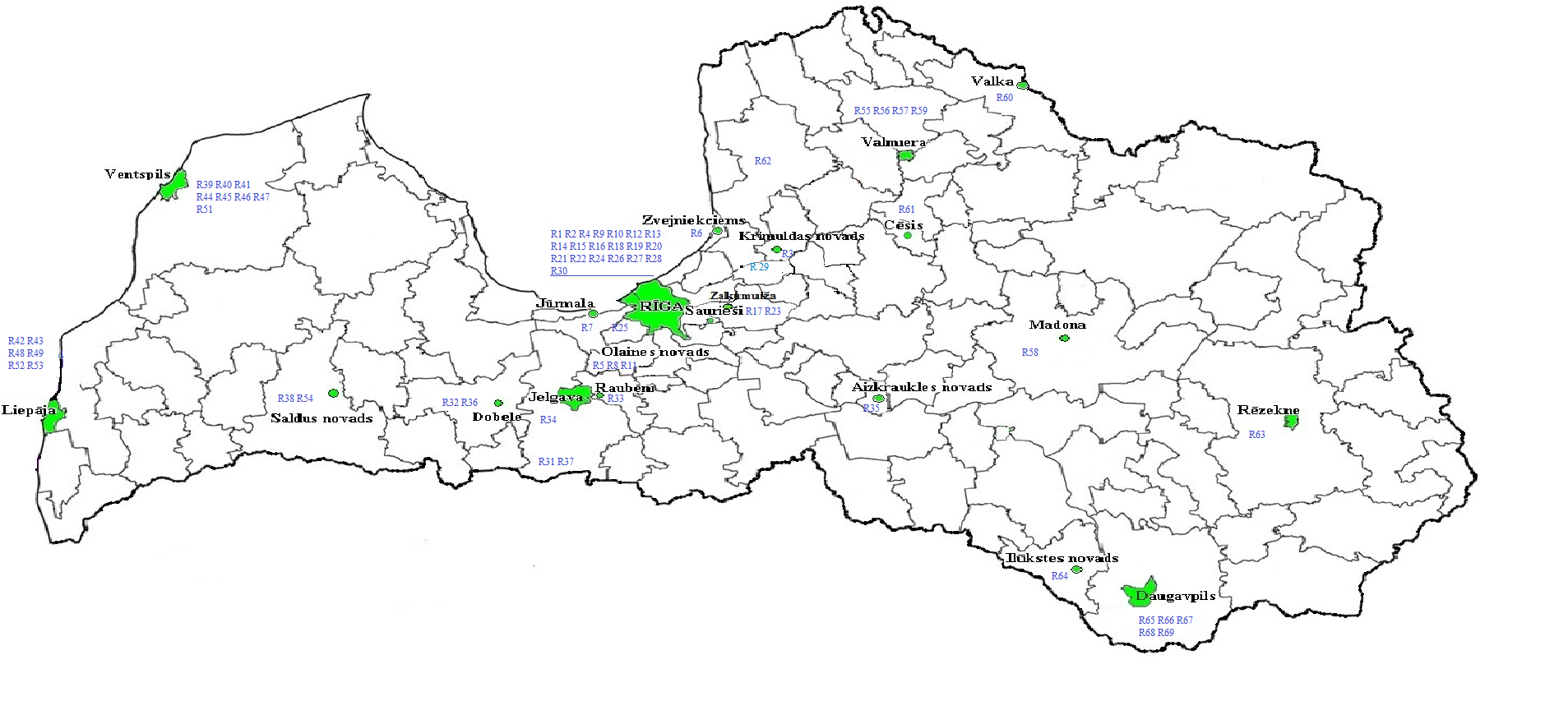 Iekšlietu ministra vietā –ārlietu ministrs 			Edgars Rinkēvičs